Приложение 11. Group the words from ex. 3, p. 98. Add some more items for each weather.2. Translate the words. Make up sentences of your own with them. Ask your deskmate to translate the sentences into English.3. Choose A, B or C for each sentence.I ____ a party next Saturday. I hope you can come.      A  am going to have     B am having   C will haveThere’s a film on TV that I want to watch. It ___ in twenty minutes.      A  starts   B  is starting   C  will startThe weather is nice now. But I think it ___ later.      A  is going to rain   B  is raining   C  will rainTom is ill. He ____ to school tomorrow.      A  is not going to come   B is not coming   C  will not comeWhat ___ to the party tonight?      A  are you going to wear   B are you wearing   C  will you wear28 апреля 202028 апреля 202028 апреля 202028 апреля 202028 апреля 2020Предмет ТЕМАПараграф в учебникеКлассная работаСсылка на видеоурокДомашнее задание(№ заданий, вопросы)Английский языкКакая погода?Стр.98-991)Записать число Tuesday, the twenty-eighth of AprilClass work. 2)Просмотреть видео-урок.https://resh.edu.ru/subject/lesson/6752/start/231087/3)Записать в словаре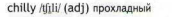 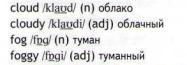 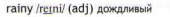 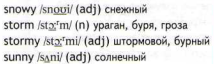 4)Упр.1, письменноHomework1)Ex., p.. –Упр.2,3 письменно. Приложение 1ЛитератураИ. В. Шиллер. Краткий рассказ о писателе.  Проблемы в рассказе  «Перчатка».Прочитать статьи учебника  https://www.youtube.com/watch?v=WtHYQBj3kyU Конспект ( Жизнь и творчество И. В. Шиллера .)Прочитать балладу «Перчатка».МатематикаПовторение. Делимость натуральных чисел.П. 1,2,3 повторить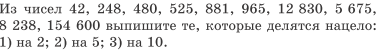 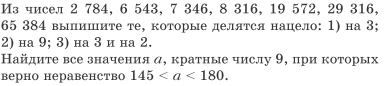 Русский языкР.р.№25.Написание изложения с продолжением  (рассказ о событии).§80  стр.130Изучить теорию . Упр. № 575  ( Всем своим видом Тузик… письменно)Дописать изложение.Rainy/ wetSnowyHotColdПромокнуть DefinitelyМожно возьму твое пальто?Brand newУжасный Hang on a minute!Вызвать такси